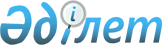 О внесении изменений и дополнений в решение Меркенского районного маслихата от 13 мая 2019 года № 46-3 "Об утверждении Правил оказания социальной помощи, установления размеров и определения перечня отдельных категорий нуждающихся граждан по Меркенскому району"
					
			Утративший силу
			
			
		
					Решение Меркенского районного маслихата Жамбылской области от 20 апреля 2020 года № 65-3. Зарегистрировано Департаментом юстиции Жамбылской области 24 апреля 2020 года № 4583. Утратило силу решением Меркенского районного маслихата Жамбылской области от 26 октября 2020 года № 74-4
      Сноска. Утратило силу решением Меркенского районного маслихата Жамбылской области от 23.10.2020 № 74-4 (вводится в действие по истечении десяти календарных дней со дня его первого официального опубликования).
      В соответствии с Законом Республики Казахстан от 23 января 2001 года "О местном государственном управлении и самоуправлении в Республике Казахстан", постановлением Правительства Республики Казахстан от 21 мая 2013 года № 504 "Об утверждении Типовых правил оказания социальной помощи, установления размеров и определения перечня отдельных категорий нуждающихся граждан" Меркенский районный маслихат РЕШИЛ:
      1. Внести в решение Меркенского районного маслихата от 13 мая 2019 года № 46-3 "Об утверждении Правил оказания социальной помощи, установления размеров и определения перечня отдельных категорий нуждающихся граждан по Меркенскому району" (зарегистрировано в Реестре государственной регистрации нормативных правовых актов за № 4243, опубликовано 27 мая 2019 года в Эталонном контрольном банке нормативных правовых актов Республики Казахстан в электронном виде) следующие изменения и дополнения:
      в Правилах оказания социальной помощи, установления размеров и определения перечня отдельных категорий нуждающихся граждан по Меркенскому району, утвержденного указанным решением:
      в подпункте 1) пункта 7:
      в строке 1.1. заменить цифры и слова "30 000 (тридцать тысяч)" цифрами и словами "100 000 (сто тысяч)".
      В подпункте 2)
      в строке 2.1. заменить цифры и слова "30 000 (тридцать тысяч)" цифрами и словами "100 000 (сто тысяч)".
      В подпункте 3)
      в строке 3.1. заменить цифры и слова "30 0000 (тристо тысяч)" цифрами и словами "1 000 000 (миллион)".
      в строке 3.2. заменить цифры и слова "30 000 (тридцать тысяч)" цифрами и словами " 60 000 (шестьдесят тысяч)".
      в строке 3.4. заменить цифры и слова "100 000 (сто тысяч)" цифрами и словами " 50 000 (пятьдесят тысяч)".
      В подпункте 4) 
      в строке 4.1. заменить цифры и слова "30 000 (тридцать тысяч)" цифрами и словами "100 000 (сто тысяч)".
      Пункт 9 дополнить подпунктом 9-2) следующего содержания:
      "9-2) социальная помощь в размере двухкратного прожиточного минимума гражданам, больным вирусом иммунодефицита человека (ВИЧ) ежемесячно".
      2. Контроль за исполнением настоящего решения возложить на постоянную комиссию маслихата Меркенского района по вопросам связи с общественными и молодежными организациями, социально-культурного развития, образования, здравоохранения.
      3. Настоящее решение вступает в силу со дня государственной регистрации в органах юстиции и вводится в действие по истечении десяти календарных дней после дня его первого официального опубликования.
					© 2012. РГП на ПХВ «Институт законодательства и правовой информации Республики Казахстан» Министерства юстиции Республики Казахстан
				
      Председатель сессии

      Меркенского районного маслихата

А. Калкабаева

      Секретарь

      Меркенского районного маслихата

И. Ахметжанов
